                           La Sociedad Honoraria Hispánica                         Nombre ______________________________ 		                                                      Capìtulo Octavio Paz	                     	     Grado (2024-25) ___________________                              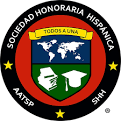                               Aplicación para puesto de Oficial                                2024-2025¿Por qué quieres ser oficial de la Sociedad Honoraria Hispánica? ______________________________________________________________________________________________________________________________________________________________________________________________________________________________________________________________________________________________________¿Qué cualidades tienes que te hace perfecto para el puesto de oficial en la Sociedad? ______________________________________________________________________________________________________________________________________________________________________________________________________________________________________________________________________________________________________¿Tienes tiempo para dedicar a la Sociedad? ______________________________________________________________    ¿Cuánto?  _________________________________________________________________________________________¿Estás disponible para asistir reuniones en persona el primer martes de cada mes después de clases y durante la hora de comer? _______________¿Tienes habilidades y experiencia con organización?  (Explica.) ______________________________________________________________________________________________________________________________________________________________________________________________________________________________________________________________________________________________________¿Tienes habilidades y experiencia con liderazgo?  (Explica.) ______________________________________________________________________________________________________________________________________________________________________________________________________________________________________________________________________________________________________¿Estás dispuesto(a) a ayudar a la patrocinadora con lo que haga falta?  (Explica.) ____________________________________________________________________________________________________________________________________________________________________________________________________Como líder y Oficial de la Sociedad, es preciso que asistas los eventos fuera del campus, tal como salidas a restaurantes, al Museo Dalí, recaudaciones de fondos, etc.  ¿Tendrás algún compromiso, como trabajo, otros clubes o sociedades, obligaciónes familiares, etc. que causará que no puedas asistir a casi todos los eventos?  ___________ ¿Cuáles? __________________________Will you be attending Early College or any other program off campus next year?  ________________________________Will you be off campus for any class periods?  _________  Which ones?  ________